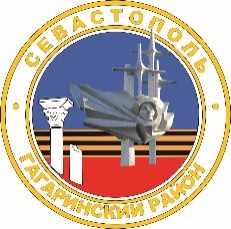 МЕСТНАЯ АДМИНИСТРАЦИЯВНУТРИГОРОДСКОГО МУНИЦИПАЛЬНОГО ОБРАЗОВАНИЯГОРОДА СЕВАСТОПОЛЯ ГАГАРИНСКИЙ МУНИЦИПАЛЬНЫЙ ОКРУГПОСТАНОВЛЕНИЕ«11» мая 2022 г. 	 					                      №    25  - ПМАОб утверждении состава Молодежного совета внутригородского муниципального образования города Севастополя Гагаринский муниципальный округ В соответствии с законами города Севастополя от 30 декабря 2014 г.                       № 102-ЗС «О местном самоуправлении   в городе Севастополе», от  26 июля    2021 г. № 655-ЗС«О молодежной политике города Севастополя», Уставом внутригородского муниципального образования города Севастополя Гагаринский муниципальный округ, принятым решением Совета Гагаринского муниципального от 01 апреля 2015 г. № 17 «О принятии Устава внутригородского муниципального образования города Севастополя Гагаринский муниципальный округ», постановлением местной администрации внутригородского муниципального образования города Севастополя Гагаринский муниципальный округ от 19 августа 2019 г.                             № 33-ПМА «Об утверждении Положения о Молодежном совете внутригородского муниципального образования города Севастополя Гагаринский муниципальный округ», с целью привлечения молодежи в сфере реализации молодежной политики на территории Гагаринского муниципального округа, местная администрация внутригородского муниципального образования города Севастополя Гагаринский муниципальный округ постановляет:1. Утвердить состав Молодежного совета внутригородского муниципального образования города Севастополя Гагаринский муниципальный округ в новой редакции согласно приложению.2. Постановление местной администрации внутригородского муниципального образования города Севастополя Гагаринский муниципальный округ от 19 сентября 2019 г. № 38-ПМА «Об утверждении состава Молодежного совета во внутригородском муниципальном образовании города Севастополя Гагаринский муниципальный округ» признать утратившим силу.3. Настоящее постановление вступает в силу с момента его издания.4. Контроль исполнения настоящего постановления возложить на Первого заместителя Главы местной администрации внутригородского муниципального образования города Севастополя Гагаринский муниципальный округ (Иванченко Ю.В.).Глава внутригородского муниципального образования, исполняющий полномочия председателя Совета,Глава местной администрации                                                          А.Ю. ЯрусовПриложение к Постановлению местной администрации внутригородского муниципального образования города СевастополяГагаринский муниципальный округ от «11» мая 2022 г. № 25  - ПМАСоставМолодежного совета внутригородскогомуниципального образования города Севастополя Гагаринский муниципальный округГлава внутригородского муниципального образования,     исполняющий полномочия председателя Совета,Глава местной администрации                                                                 А.Ю. Ярусов1.Бетина Полина Александровна2002 г.р, гр. Российской Федерации, студентка учебного заведения, расположенного на территории Гагаринского муниципального округа.2.Бережнова Юлиана Романовна2000 г.р, гр. Российской Федерации, проживает на территории Гагаринского муниципального округа.3. Вовк Николай Сергеевич2001 г.р., гр. Российской Федерации, проживает на территории Гагаринского муниципального округа.4. Гец Анна Игоревна2002 г.р., гр. Российской Федерации, проживает. на территории Гагаринского муниципального округа.5. Емельянов Никита Евгеньевич2004 г.р., гр. Российской Федерации, проживает на территории Гагаринского муниципального округа.6.Киселев Дмитрий Валерьевич2003 г.р, гр. Российской Федерации, проживает на территории Гагаринского муниципального округа.7. Ковтонюк Никита Дмитриевич2002 г.р, гр. Российской Федерации, временно проживает на территории Гагаринского муниципального округа.8.Кривошеина Екатерина Вячеславовна2004 г.р., гр. Российской Федерации, проживает на территории Гагаринского муниципального округа.9. Малыш Полина Сергеевна2000 г.р., гр. Российской Федерации, временно проживает на территории Гагаринского муниципального округа.10. Шемонаев Михаил Львович2004 г.р., гр. Российской Федерации, студент учебного заведения, расположенного на территории Гагаринского муниципального округа